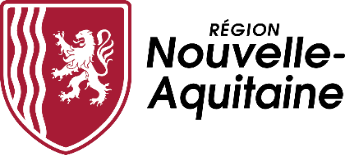 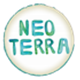 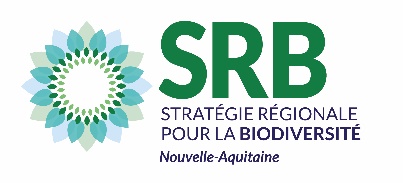 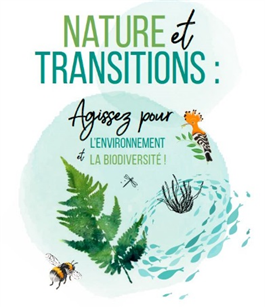 DOSSIER DE CANDIDATURE : Appel à projets : « Nature et Transitions » Fiche action 2 : agir pour la biodiversité en Nouvelle-Aquitaine, une mobilisation des entreprises pour une meilleure prise en compte de la biodiversité IMPORTANT : avant de renseigner le présent document, nous vous invitons à prendre connaissance du règlement de l’appel à projets qui précise les attendus, les dépenses éligibles et non éligibles et les critères de sélection. Il est rappelé que seuls les dossiers complets seront étudiés et que le dépôt d’un dossier ne vaut ni accord ni promesse de financement.N’hésitez pas à prendre contact en amont du dépôt d’un dossier avec le service biodiversité (cf. contacts ci-dessous) afin notamment de vous assurer de l’éligibilité de votre projet et de l’utilisation du formulaire de candidature adéquate.Dossier et pièces sont à retourner avant le 01/12/2024à l’adresse électronique : biodiversite@nouvelle-aquitaine.frPour en savoir plus, vous pouvez contacter Olivier BROUSSEAU de la Direction de l’Environnement au :                05 55 45 00 89.LISTE DES DOCUMENTS A FOURNIRPRESENTATION DU PORTEUR DE PROJET Demandeur (raison sociale) : Adresse, n°, lieu-dit : Commune : 	Code postal :	N° SIRET : Nom du représentant légal : Fonction : N° tél : 	 		Courriel : Nom de la personne contact pour le projet : Fonction : N° tél : 			Courriel : Statut Juridique :Entreprise	Groupement d’entreprises (associatif, cluster, etc.) 	Néoterra score : merci de renseigner le questionnaire en ligne disponible à l’adresse ci-dessous Néo Terra Score - 1/32 (sphinxonline.net)Ce questionnaire porte sur la prise en compte par votre entreprise des enjeux environnementaux, socio et de gouvernance. Il permet ainsi de visualiser un degré de maturité de l'entreprise (valeur indicative) en matière de responsabilité sociétale et territoriale, et pourra être utilisé par la Région pour vous proposer un accompagnement adapté.Présentation succincte de la structure porteuse et des structures/partenaires associés au projet le cas échéant :DESCRIPTION SYNTHETIQUE DU PROJETIntitulé : Localisation du projet :Surface concernée par le projet (hectare) le cas échéant : Ce projet s’inscrit-il dans le cadre plus global d’une stratégie, d’un plan d’actions en faveur de la biodiversité existant au sein de l’entreprise ?                                                      OUI   NON Si oui, précisez et/ou joignez au dossier de candidature les éléments concernés :Résumé du projet (10 à 20 lignes) :DESCRIPTION DétailléE DU PROJETContexte :	> Périmètre, occupation du sol, bassins versants qui concernent votre territoire, enjeux du territoire et du site en matière de continuités écologiques, de biodiversité et d’eau (présence d’éléments notables, pressions existantes) … 	> Joindre des cartes de localisation à différentes échelles, photographies avant travaux, schémas, plans, notices complémentaires  permettant de comprendre la portée du projet et les aménagements projetés le cas échéant  Précisez si le territoire concerné par le projet fait partie d’un territoire de parc (national ou régional), d’un bassin Re-sources … Si oui précisez : Enjeux en matière de continuités écologiques, de biodiversité identifiés sur le territoire et le site du projet, pressions existantes et causes de celles-ci :Objectifs visés par le projet et gain de biodiversité attendu :Description technique du projet : 	> Étude envisagée (joindre les cahiers des charges et CCTP), nature des travaux, justification de la solution retenue en réponse aux objectifs affichés, lien éventuel avec d’autres actions de préservation/restauration déjà réalisées localement ou à venir, lien avec les documents d’aménagement du territoire (SCOT, PLUi, PLU…), éléments permettant d’apprécier la qualité technique et écologique du projet (expertises mobilisées, efficience du projet, etc.)…Modalité de mise en œuvre et de pilotage du projet :	> Moyens matériels et humains, groupe de travail, concertation, comité de pilotage …Partenariat du projet :	> Partenaires associés et leur niveau d’engagement (technique, financiers…)Modalités de suivi et d’évaluation au regard des objectifs annoncés :	> Indicateurs de résultats à court, moyen ou long terme (indicateurs liés à la biodiversité, aux objectifs et prérequis, liés aux investissements ainsi qu’à l’implication, la satisfaction des acteurs), protocole de suivi évaluation Valorisation du projet : Date de début du projet : Durée prévisionnelle du projet (en mois) : Calendrier prévisionnel de réalisation :(Préciser le calendrier prévisionnel du projet par tâche, décrire si partenaires associés à chaque tâche et livrables associés ou jalons).FINANCEMENT DU PROJETTotal des dépenses (préciser le montant en HT) : Montant de l’aide demandée auprès de la Région : Ce projet fait-il l’objet de demandes de financements complémentaires auprès d’autres financeurs publics ou privés ? OUI   NON Si oui, préciser le nom des financeurs déjà sollicités :Merci de détailler le budget prévisionnel du projet en renseignant les deux tableaux suivants précisant les dépenses relevant de la section d’investissement et celles relevant de la section de fonctionnement. Si votre candidature est retenue, cette répartition déterminera le montant et l’assiette éligible des aides de la Région qui seront désormais distinctes et non fongibles entre les sections d'investissement et de fonctionnement. Si le projet associe plusieurs partenaires, les tableaux de dépenses peuvent être renseignés pour chaque partenaire.DECLARATIONS ET ENGAGEMENTS DU DEMANDEURJe soussigné(e) (nom, prénom) : Représentant (nom de la structure) : Certifie exact les renseignements fournis dans ce dossier et m’engage à fournir les informations et documents qui me seront demandés par les services de la Région pour étudier ma demande d’aide ;Certifie être autorisé(e) et habilité(e) à signer la présente demande d’aide ;M'engage pour ce qui concerne le présent projet à informer les services de la Région :de toutes les autres demandes d’aides présentées auprès d’autres financeurs ;de modification du plan de financement ou toute autre modification du projet tel que décrit ci-dessus et dans les pièces annexées à la présente demande ;de tout changement de situation juridique.M’engage à fournir toute pièce complémentaire jugée utile pour instruire la demande et suivre la réalisation de l’opérationM'engage à rendre compte des résultats atteints au regard des objectifs affichés M'engage à disposer des autorisations administratives et réglementaires nécessaires avant tout début de travaux M’engage à respecter l’ensemble des réglementations en vigueur concernant le projet objet de la demande d’aide.M’engage à entretenir durablement les aménagements ayant bénéficié d’aides pendant une durée minimum de 10 ansAtteste ne pas avoir commencé l’opération avant le dépôt de la présente demande d’aideAtteste avoir pris connaissance des modalités et des conditions d’attribution des aides de la Région Nouvelle-Aquitaine.A 	le Le demandeur (Nom, qualité, signature et cachet)Un courrier de demande de financement adressé au Président de la Région Nouvelle-AquitaineLe présent dossier complété et signéUn relevé d’identité bancaireStatuts du porteur de projetsFiche INSEE actualiséeDélibération ou décision approuvant le projet et le plan de financement prévisionnel précisant l’origine et le montant des moyens financiers le cas échéantAttestation de situation par rapport à la TVA (Cf art.6)Eléments justifiant le budget prévisionnel (documents de consultation d’entreprises, devis relatifs au projet, marchés…)Délégation de maîtrise d’ouvrage / autorisation du propriétaire pour la réalisation des travaux si la structure demandeuse n’est pas le propriétaireCarte de localisation exigée et couche SIG de l’emprise du projet (.shp) si disponibleLes conventions de partenariat si le projet fait l’objet d’un montage partenarialPour les associations, comptes certifiés et rapport d’activité de l’exercice précédentPour les acteurs socio-professionnels, Extrait KBis datant de moins de 3 moisPhaseDates prévisionnellesDescriptionSECTION BUDGETAIRE D’INVESTISSEMENT BUDGET PREVISIONNEL - PLAN DE FINANCEMENT    HT      SECTION BUDGETAIRE D’INVESTISSEMENT BUDGET PREVISIONNEL - PLAN DE FINANCEMENT    HT      SECTION BUDGETAIRE D’INVESTISSEMENT BUDGET PREVISIONNEL - PLAN DE FINANCEMENT    HT      SECTION BUDGETAIRE D’INVESTISSEMENT BUDGET PREVISIONNEL - PLAN DE FINANCEMENT    HT      SECTION BUDGETAIRE D’INVESTISSEMENT BUDGET PREVISIONNEL - PLAN DE FINANCEMENT    HT      SECTION BUDGETAIRE D’INVESTISSEMENT BUDGET PREVISIONNEL - PLAN DE FINANCEMENT    HT      SECTION BUDGETAIRE D’INVESTISSEMENT BUDGET PREVISIONNEL - PLAN DE FINANCEMENT    HT      Dépenses prévisionnellesMontantMontantRecettes prévisionnellesRecettes prévisionnellesMontantMontantPrestations de services :Prestations de services :Prestations de services :€€Région Nouvelle-AquitaineRégion Nouvelle-Aquitaine€€€€Autres financeurs publics (préciser) : Autres financeurs publics (préciser) : Autres financeurs publics (préciser) : Autres financeurs publics (préciser) : €€Financeur public 1 : Financeur public 1 : €€Achat de terrain :Achat de terrain :Achat de terrain :Financeur public 2 : Financeur public 2 : €€€€Fonds européen (préciser) : Fonds européen (préciser) : Fonds européen (préciser) : Fonds européen (préciser) : €€€€€€€€Travaux :Travaux :Travaux :€€Financements privés : fondations/mécénat (préciser) :Financements privés : fondations/mécénat (préciser) :Financements privés : fondations/mécénat (préciser) :Financements privés : fondations/mécénat (préciser) :€€€€€€€€Matériel / Equipements :Matériel / Equipements :Matériel / Equipements :€€Autofinancement :Autofinancement :€€€€€€Autres :Autres :Autres :€€€€TOTAL€€TOTALTOTAL€€SECTION BUDGETAIRE DE FONCTIONNEMENT BUDGET PREVISIONNEL - PLAN DE FINANCEMENT    HT SECTION BUDGETAIRE DE FONCTIONNEMENT BUDGET PREVISIONNEL - PLAN DE FINANCEMENT    HT SECTION BUDGETAIRE DE FONCTIONNEMENT BUDGET PREVISIONNEL - PLAN DE FINANCEMENT    HT SECTION BUDGETAIRE DE FONCTIONNEMENT BUDGET PREVISIONNEL - PLAN DE FINANCEMENT    HT SECTION BUDGETAIRE DE FONCTIONNEMENT BUDGET PREVISIONNEL - PLAN DE FINANCEMENT    HT SECTION BUDGETAIRE DE FONCTIONNEMENT BUDGET PREVISIONNEL - PLAN DE FINANCEMENT    HT SECTION BUDGETAIRE DE FONCTIONNEMENT BUDGET PREVISIONNEL - PLAN DE FINANCEMENT    HT SECTION BUDGETAIRE DE FONCTIONNEMENT BUDGET PREVISIONNEL - PLAN DE FINANCEMENT    HT Dépenses prévisionnellesDépenses prévisionnellesMontantMontantRecettes prévisionnellesRecettes prévisionnellesMontantMontantDépenses de personnel (salaires chargés)Dépenses de personnel (salaires chargés)Dépenses de personnel (salaires chargés)Dépenses de personnel (salaires chargés)€€Région Nouvelle-AquitaineRégion Nouvelle-Aquitaine€€€€Autres financeurs publics (préciser) : Autres financeurs publics (préciser) : Autres financeurs publics (préciser) : Autres financeurs publics (préciser) : €€Financeur public 1 : Financeur public 1 : €€Dépenses de déplacements/frais de mission :Dépenses de déplacements/frais de mission :Dépenses de déplacements/frais de mission :Dépenses de déplacements/frais de mission :€€Fonds européen (préciser) : Fonds européen (préciser) : Fonds européen (préciser) : Fonds européen (préciser) : €€€€€€€€Prestations de servicesPrestations de servicesPrestations de servicesPrestations de services€€Financements privés : fondations/mécénat (préciser) :Financements privés : fondations/mécénat (préciser) :Financements privés : fondations/mécénat (préciser) :Financements privés : fondations/mécénat (préciser) :€€€€€€€€Achats divers/consommables (fournitures, matières premières …) / petits matérielsAchats divers/consommables (fournitures, matières premières …) / petits matérielsAchats divers/consommables (fournitures, matières premières …) / petits matérielsAchats divers/consommables (fournitures, matières premières …) / petits matériels€€Autofinancement :Autofinancement :€€€€€€€€€€AutresAutresAutresAutres€€€€€€€€TOTALTOTAL€€TOTALTOTAL€€